第十四届结构工程国际研讨会The 14th International Symposium on Structural Engineering (ISSE-14)主办单位：国家自然科学基金委员会承办单位：北京交通大学协办单位：《建筑结构》杂志社、北京工业大学时    间：2016年10月12-15日(10月12日报到；13，14日全天和15日上午会议报告交流)地    点：北京·昆泰酒店(北京市朝阳区望京启阳路2号)会议背景结构工程国际研讨会(ISSE)源自1990年在乐山召开的结构工程青年学者国际研讨会(International Symposium on Structural Engineering for Young Experts-ISSEYE)，该研讨会随后分别在哈尔滨(1992)、上海(1994)、北京(1996)、沈阳(1998)、昆明(2000)、天津(2002)、西安(2004)、福州(2006)、长沙(2008)召开，于2010年更为现名后分别在广州(2010)、武汉(2012)和合肥(2014)召开，已成功举办13届。经过20余年的发展，该会议已经成为结构工程领域以世界华人中青年学术骨干为主体、特色鲜明的国际学术会议。本次举办的 ISSE-14 仍以展示学者、研究人员和广大结构工程技术人员最新研究成果为宗旨，主要目的是交流结构设计与分析、建造与维护管理及防灾减灾等方面信息；研讨新工艺和新技术在社会基础设施的安全和可持续发展中的应用；推动国际间合作与交流。欢迎广大专业人士报名参会。二、大会报告(会议报告为全英文；另设有不同主题的多个分会场，此处不一一列出，请关注后续通知)三、会议费用及报名方式(1)会议费：包含资料费、会议期间餐费(12日晚餐，13及14日午、晚餐，15日午餐)、听课费、场地费、茶歇费等。(2)报名方式：请填写后附会议回执表并于9月25日之前发至：jzjg1971@qq.com，会务组将在3个工作日内回复是否报名成功，如未收到回复请及时与会务组联系。须提前缴纳会议费以保证参会名额，付款信息如下：户名：亚太建设科技信息研究院有限公司；开户银行：招商银行北京东三环支行；账号：110908001310606；               汇款用途：ISSE会议+参会者姓名。特别提醒：请尽量采用银行汇款(柜台转款、网上银行和手机银行均可)形式，不推荐使用支付宝汇款(因支付宝系统原因会造成汇款信息不全，不能及时查账并开具发票)。(3)会议酒店：北京昆泰酒店(北京市朝阳区望京启阳路2号)。大床、标准间房价均为600元/间/天(含早餐)，入住昆泰酒店会务组可负责统一预订，住宿费用自理，请参会代表填写回执中的预订房间数量。代表也可自行预定其他酒店，推荐酒店见后附件。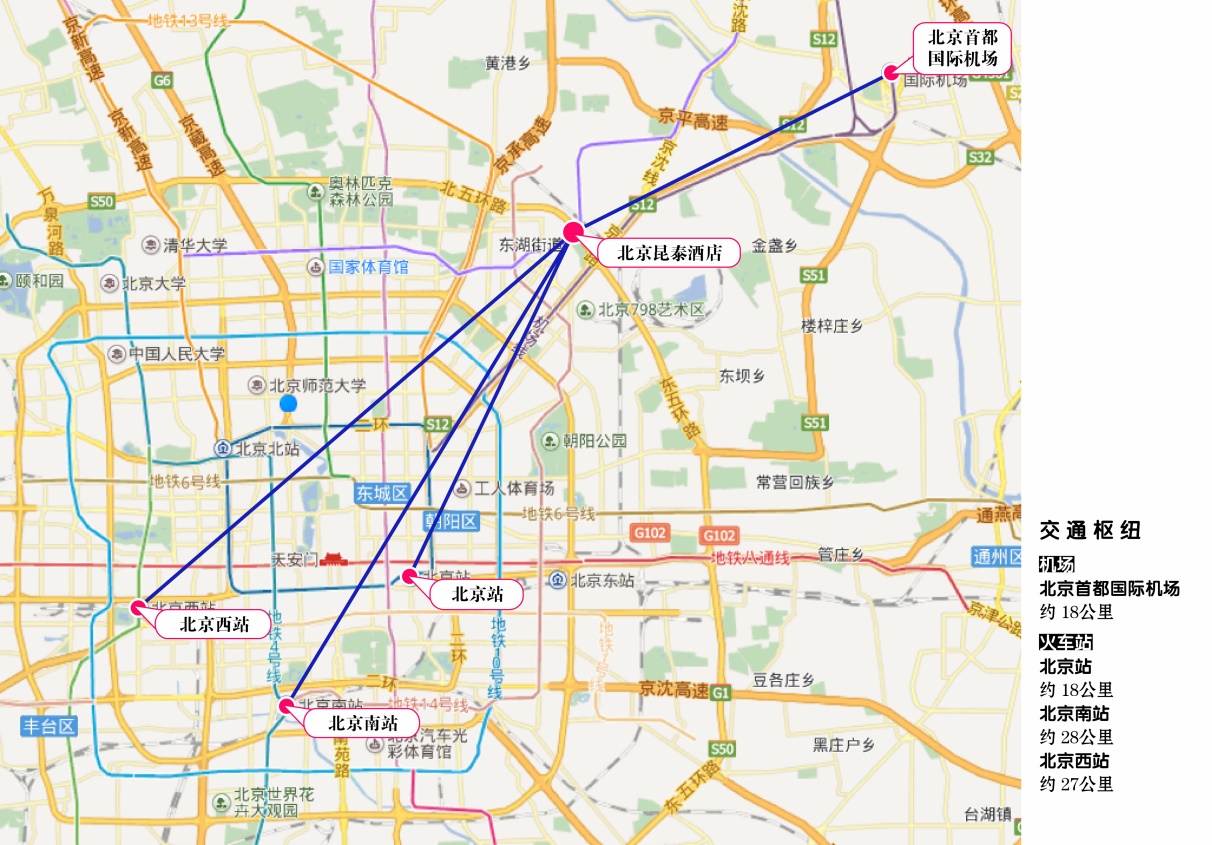 四、会议招商本次会议提供会场展位、会议礼品、资料装袋、晚宴赞助等多种宣传形式。有宣传意向的企业请及早联络我们，具体可来电咨询：18701529806。五、会务组联系方式《建筑结构》杂志社吴  琼：010-57368787(报名查询)杨  琳：010-88375434，18701529806(会议咨询和招商)王  彬：010-68362261，18500192668(会议咨询)Email：jzjg1971@qq.com(报名专用)网  址：www.buildingstructure.cn。附件1：注：1)提前缴费的代表(带上汇款凭证复印件)统一在会议现场领取发票；2)参会代表自行解决合住事宜；3)住宿费用自理，请报到完成后再去前台缴费办理入住；4)为方便交流，建议参会代表带上本人名片。附件2：宾馆介绍北京昆泰酒店(提前通过回执表告知会务组预定房间数量)五星级。北京市朝阳区望京启阳路2号。大床、标间会议价格皆为600元/间/天(含早餐)。昆泰酒店交通信息：首都国际机场—昆泰酒店，约20公里路程，打车费用约60元；北京南站—昆泰酒店，约30公里路程，打车费用约90元；北京站—昆泰酒店，约20公里路程，打车费用约60元；北京西站—昆泰酒店，约27公里路程，打车费用约80元。博泰嘉华酒店(请自行预定，告知参加ISSE14国际会议可享会议价)四星级。北京市朝阳区望京利泽东园308号，距离昆泰酒店1.8公里，步行约20分钟。大床、标间会议价格皆为428元/间/天(含早餐)。预定电话：13439650410(辛文)。如家快捷酒店望京科技园店(请自行预定)北京市朝阳区望京产业区37号地A组团8号楼，望京西园一区119号楼北侧、宏昌路与河荫中路交叉口。距离昆泰酒店2公里，步行20多分钟。标间约为359元/间/天，商务大床约为339元/间/天(价格可能有浮动，不含早餐)。预定电话：010-64730399转9。 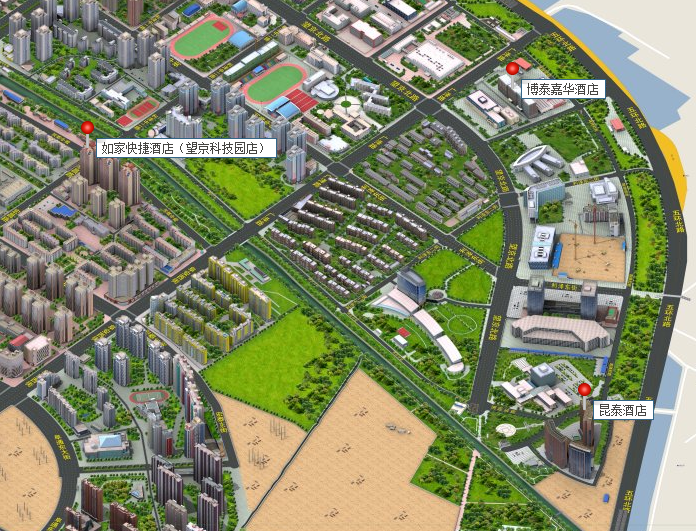 报告专家单  位报告题目茹继平李  杰国家自然科学基金委员会同济大学Twenty years for fundamental researches of structural engineering: A report from National Natural Science Foundation of China周福霖广州大学Development and application on seismic isolation, energy dissipation and structural control in China周绪红重庆大学Behavior of slender circular tubed-reinforced-concrete columns subjected to eccentric compression杨永斌重庆大学Joint equilibrium in geometric nonlinear analysis of framed structures欧进萍哈尔滨工业大学Research advances and prospects on evolution from earthquake/wind hazard to engineering disaster in China聂建国清华大学Steel–concrete composite structures and sustainable development in civil engineering陈政清湖南大学Some new thoughts on vibration and its countermeasures for super long-span suspension bridges吕西林同济大学Shaking table test and numerical simulation of self-centering RC frames杜修力北京工业大学Numerical simulation and analytical method for earthquake damage evolution of high dams, underground structures and large cavern groups李宏男大连理工大学Studies on seismic damages and collapses of large scale buildings and bridges葛耀君同济大学Strong/typhoon wind hazard and effects on major structures and bridges雍俊海清华大学Studies on integrated numerical simulation platforms for disaster evolution of civil infrastructure under strong wind and earthquake岳清瑞中冶建筑研究总院Research and application on diagnosis and rehabilitation of industrial buildings in ChinaBillie F. Spencer, Jr.University of Illinois, Urbana-Champoagn (美国伊利诺伊大学香槟分校)Monitoring railroad bridges using UAVsMehdi Saiid SAIIDIUniversity of Nevada, Reno(美国内华达大学里诺分校)New horizons in seismic design of highway bridges with advanced materials and construction methods牛荻涛西安建筑科技大学Study on the durability of concrete with environmental corrosion and fatigue loadYukio TAMURA北京交通大学Relation between design load level and lifetime of individual building and its elementsAhsan KAREEMUniversity of Notre Dame(美国圣母大学)A transition from time or frequency domain to time-frequency domain for estimating non-synoptic wind load effects范  峰哈尔滨工业大学Dynamic behaviour of reticulated shells under blast loadingKazuhiko KASAITokyo Institute of Technology(日本东京工业大学)Current status of motion control to mitigate seismic damage of high-rise buildings and contentsIan BUCKLEUniversity of Nevada, Reno(美国内华达大学里诺分校)Stability of elastomeric seismic isolation systems Giovanni SOLARIUniversity of Genova(意大利热那亚大学)Advances in properties of thunderstorm outflows relevant to the wind loading of structuresHoria HANGANWestern University(加拿大西安大略大学)New frontiers in wind engineeringTed STATHOPOULOSConcordia University(加拿大康考迪亚大学)Wind pressures on solar panels: current state-of-the-artRichard G.J. FLAYUniversity of Auckland(新西兰奥克兰大学)Integration of wind tunnel pressure measurements with the structural model for a large roof李秋胜香港城市大学Field measurements of typhoon-induced wind effects on low-rise buildingsKenny KWOKWestern Sydney University(澳大利亚西悉尼大学)Motion perception, occupant comfort and work performance in wind-excited tall buildings陈新忠Texas Tech University(美国德克萨斯理工大学)Inelastic responses of wind-excited tall buildings with bilinear hysteretic restoring force characteristics郑启明Tamkang University(台湾淡江大学)An acrosswind equivalent static wind load model for rectangular shaped tall buildingsYasushi UEMATSUTohoku University(日本东北大学)Wind resistant design of ring-stiffened oil storage tanks萧葆义Taiwan Ocean University(台湾海洋大学)Application of wind tunnel for modelling pollution dispersion in the neutral atmospheric boundary layer Giuseppe PICCARDOUniversity of Genoa(意大利热那亚大学)Dynamic approaches to ‘cross-section analysis’ within the GBT formulation季天健University of Manchester(英国曼彻斯特大学)Towards predicting the acceleration of a standing human whole-body in vertical structural vibrationKincho H. LAWStanford University(美国斯坦福大学)Cloud-based cyber infrastructure for bridge monitoringE. Manos MARAGAKISUniversity of Nevada, Reno(美国内华达大学里诺分校)Simulation of the in-plane and out-of-plane seismic performance of nonstructural partition walls with returns朱信群Western Sydney University(澳大利亚西悉尼大学)Smart rehabilitation of composite structures using innovative bolted shear connectors夏  勇Hong Kong Polytechnic University(香港理工大学)Typhoon-induced and temperature-induced responses of a supertall structure洪汉平Western University(加拿大西安大略大学)Wind hazard mapping for China and code making under uncertainty罗绍湘北京交通大学A general extended kalman filter with unknown inputs陆  勇University of Edinburgh(英国爱丁堡大学)Damage identification in real-life problems: beam crack and implications雷  鹰厦门大学Improved integration of structural identification and structural reliability evaluation任伟新合肥工业大学Nonlinearity and uncertainity issues in structural health monitoring dataThe state of the art of concrete structure durability monitoring and restoration朱宏平华中科技大学Health diagnostic method of urban rail transit underground structures滕  军哈尔滨工业大学深圳研究生院Operational modal analysis and continuous dynamic monitoring of structures余志武中南大学Random dynamic analysis of train-bridge system involving system parameters with probability density envolution methodC.S. CAILouisiana State University(美国路易斯安那州立大学)Bridge condition assessment based on vehicle and bridge interaction卢国兴天津城建大学Recent studies on energy absorption of thin-walled structures宋钢兵美国休斯顿大学Pounding tuned mass damper (PTMD) – a novel device for passive structural vibration control黄  斌武汉理工大学Natural frequency of structure with random parameters based on generalized Taylor series毕凯明Curtin University(澳大利亚科廷大学)Influence of seawater layer on the seismic response of buried offshore pipelines陶  忠Western Sydney University(澳大利亚西悉尼大学)Behaviour of hybrid stainless-carbon steel composite beam-column joints with blind bolts方  秦解放军理工大学Concrete material model for intense dynamic loadings吴  波华南理工大学Basic creep of cylinders made of normal-strength demolished concrete blocks and high-strength fresh concrete类型注册费缴纳时间在职人员在读学生(凭学生证)预注册9月15日前缴纳¥2100元/人¥1600元/人后注册9月15日后缴纳¥2400元/人¥1900元/人第十四届结构工程国际研讨会(ISSE-14)回执表(请填写完整后发送到：jzjg1971@qq.com)第十四届结构工程国际研讨会(ISSE-14)回执表(请填写完整后发送到：jzjg1971@qq.com)第十四届结构工程国际研讨会(ISSE-14)回执表(请填写完整后发送到：jzjg1971@qq.com)第十四届结构工程国际研讨会(ISSE-14)回执表(请填写完整后发送到：jzjg1971@qq.com)第十四届结构工程国际研讨会(ISSE-14)回执表(请填写完整后发送到：jzjg1971@qq.com)参会代表姓名单位职务、职称手机邮箱汇款信息汇出方式(网银、ATM、银行柜台)汇出方式(网银、ATM、银行柜台)汇款信息汇出时间(格式：年/月/日)汇出时间(格式：年/月/日)汇款信息汇款单位(以个人名义汇款注明汇款人)汇款单位(以个人名义汇款注明汇款人)汇款信息汇款金额(元)汇款金额(元)发票信息发票抬头(务必准确)发票抬头(务必准确)发票信息发票内容发票内容会议费如需开增值税专用发票，需详细填写右侧相关信息；只需增值税普通发票不需填写；开具后不予更换发票抬头(即名称)发票抬头(即名称)如需开增值税专用发票，需详细填写右侧相关信息；只需增值税普通发票不需填写；开具后不予更换税号税号如需开增值税专用发票，需详细填写右侧相关信息；只需增值税普通发票不需填写；开具后不予更换地址地址如需开增值税专用发票，需详细填写右侧相关信息；只需增值税普通发票不需填写；开具后不予更换电话电话如需开增值税专用发票，需详细填写右侧相关信息；只需增值税普通发票不需填写；开具后不予更换开户银行开户银行如需开增值税专用发票，需详细填写右侧相关信息；只需增值税普通发票不需填写；开具后不予更换账号账号预订昆泰酒店房间入住时间(格式：年/月/日)(最早入住日期为2016/10/12)入住时间(格式：年/月/日)(最早入住日期为2016/10/12)预订昆泰酒店房间选择的房型(直接填写需要的房间数，如0.5，1)大床房600元/间/天(含早餐)已定满预订昆泰酒店房间选择的房型(直接填写需要的房间数，如0.5，1)标准间(单住的填1；自行解决合住的，每人填0.5) 600元/间/天(含早餐)